Муниципальное бюджетное дошкольное образовательное учреждение детский сад «Сказка»Конспект спортивного праздника ко Дню Матери для детей и родителей средней группы «Наши мамы»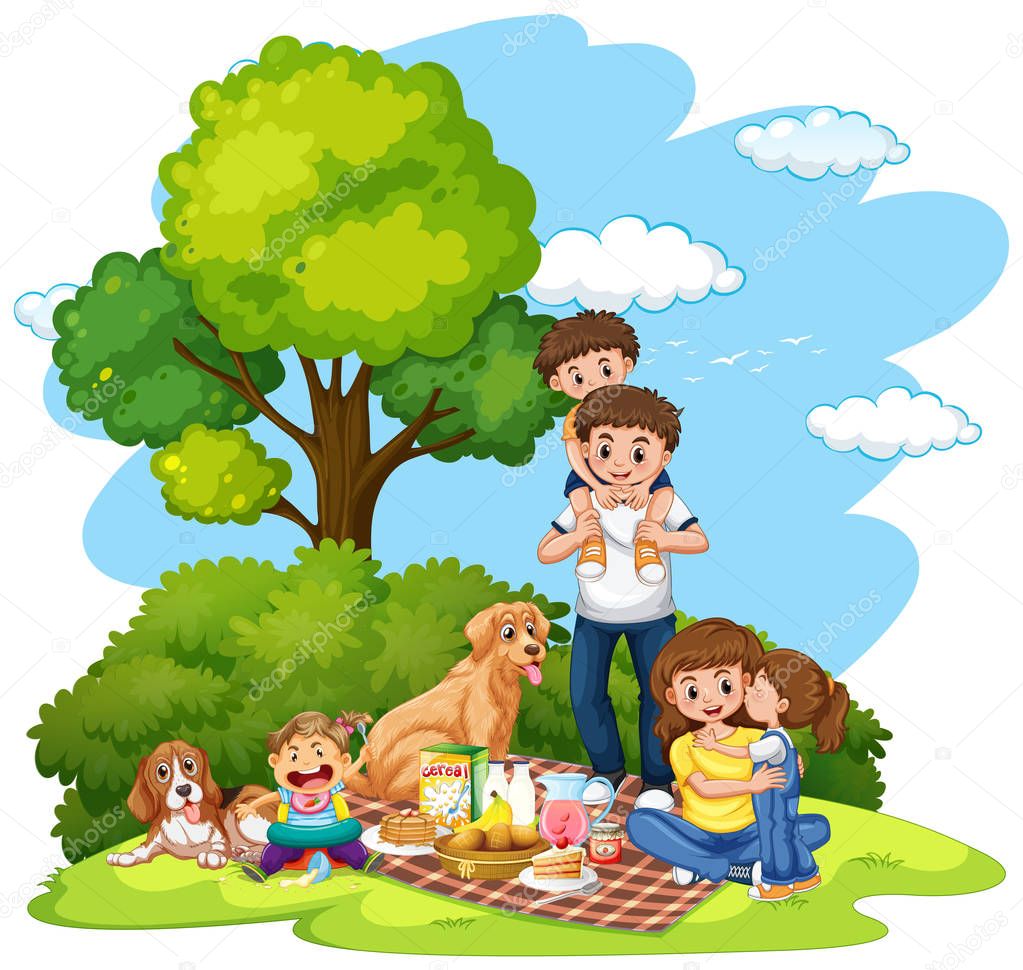 Подготовила и провела: инструктор по физической культуреЧерницкая О.С.ноябрь 2019гСпортивное развлечение ко Дню Матери «Наши мамы» для детей и родителей средней группы.Цель: Приобщение детей и их родителей к здоровому образу жизни. Задачи:1. Совершенствовать у детей двигательные навыки, повышать интерес к занятиям по физической культуре через совместную игровую деятельность с родителями. 2. Развивать коммуникативные навыки, умение работать в группе. Способствовать развитию выдержки и внимания в играх и эстафетах.3. Воспитывать дружеские взаимоотношения и взаимопомощь.4. Доставить детям и их родителям удовольствие от совместных занятий физкультурой.Оборудование: фонограмма – музыкальная разминка «Собрались на празднике все мои друзья», музыкальная разминка «Маленькие гномики», аудиозапись «Пение птиц», песня «Наши мамы», «Мамочка моя», призы, поздравительные открытки для мам.Материал и спортивный инвентарь: 4 ориентира, 2 гимнастические палки (лошадки), 2 платка, грибы (муляжи), 2 корзинки, 2 «удочки» с магнитами на конце, рыбки с магнитами (по количеству участников), 2 больших обруча (озеро), 2 маленьких ведра, маленькие мягкие игрушки (по количеству участников), малые мячи (по количеству участников), 2 игрушечные грузовые машинки, кегли (10 шт.).Предварительная работа: беседы с детьми, чтение произведений, разучивание стихов о маме, изготовление открыток для мам, выставка детских рисунков «Как я маме помогаю», «Мамочка моя», разучивание слов к песне «Зореньки краше », оформление зала.Ход развлеченияЗвучит фонограмма песни «Наши мамы» Ведущий: Здравствуйте, ребята! Здравствуйте, дорогие мамы! Очень приятно видеть Вас в нашем спортивном зале!- Ребята, в честь какого праздника мы сегодня собрались? (ответ детей)- Сегодня наши мамы не только гости, но и самые активные участники праздника, посвященного «Дню Матери!» Уважаемые мамы, это мероприятие посвящено Вам! Пригласили в гости к нам мы сегодня наших мам.Мам сегодня поздравляем, мамам счастья мы желаем!- Ребята, я предлагаю сказать красивые слова о маме. Дети читают стихи:День матери - праздник особый, 
Отметим его в ноябре.
Зимы ожидает природа,
И слякоть ещё на дворе. 2.  Наши мамы – наша радость.     
Слова нет для нас родней.
Так примите благодарность
Вы от любящих детей.

3.  Нынче праздник, нынче праздник,
Праздник бабушек и мам,
Этот самый добрый праздник
Осенью приходит к нам

4. Кто на свете всех милее,
И теплом своим согреет,
Любит больше чем себя?
Это мамочка моя
5. Книжки вечером читает,
И всегда всё понимает.
Даже если я упряма,
Знаю, любит меня мама!

6. Никогда не унывает, 
Что мне надо, точно знает.
Если вдруг случится драма,
Кто меня поддержит? (все вместе) – Мама!7.  Слушай нашу песенку,Мамочка любимая,Будь всегда здороваяБудь всегда счастливая.Дети исполняют песню «Зореньки краше и солнца милей!!!!»Ведущий: Молодцы, ребята, вы сказали много чудесных слов о своих мамах.Ласку, мудрость и заботу могут мамы показать,И сегодня этот опыт своим детям передать.- Начинаем наши соревнования. А начнем мы их с музыкальной разминки. Вставайте все в круг. Музыкальная разминка «Маленькие гномики»Ведущий: Прежде, чем начать наши соревнования, предлагаю разделиться на две команды. Передавайте, пожалуйста, этот мешочек с фишками по кругу. (фишки из мешка вынимают только мамы)- У кого фишка синего цвета, тот из команды под названием «Васильки».- У кого фишка белого цвета, тот из команды «Ромашки».Команды занимают свои места. Выбирают своих капитанов. Каждая команда состоит из 10 человек (мамы и дети). Строятся в следующем порядке: мама, ребёнок, мама, ребёнок и т.д. Болельщики располагаются на скамейках по обе стороны спортивного зала.Ведущий: Оценивать результаты соревнований будет жюри  - За выигрыш в эстафете, команде вручается цветок и ставится в вазу.Пусть жюри весь ход сраженья без промашки проследит. Кто окажется дружнее, тот в бою и победит.Ведущий: Ну что, я вижу, наши команды готовы. Давайте начнем наши соревнования.Красива по-своему каждая мама,Любовью своей материнской красива!Под грузом забот, не сгибаясь упрямо,Всегда выполняет свой долг терпеливо.- Дорогие мамы, представьте, что вам надоело стирать, убирать, готовить обед, и вы решили в праздничный день немного отдохнуть. Мы предлагаем вам отдохнуть на базе отдыха «Фантазия». До базы отдыха мы доедем на поезде. 1 эстафета «Поезд»Первый стоит взрослый - капитан команды, все остальные цепляются за него и бегут до ориентира и обратно.Ведущий: Дорогие мамы, вы приехали на базу отдыха «Фантазия», где для вас приготовлены различные мероприятия. Здесь вы будете отдыхать очень активно и с пользой для здоровья. А еще реализовывать свои фантазии. Кто из мам хотя бы раз скакал верхом на лошади? А у нас вот какие лошадки, так и рвутся вскачь! Предлагаю вам прокатиться на лошадях.2 эстафета «Скачки на лошадях»Доскакать на «коне» (гимнастическая палка с изображением лошади) до ориентира и обратно, передав эстафету следующему участнику. Ведущий: И вот вы оказались в лесу, где тишина и только птички поют (фонограмма «Пение птиц»). А вот там, посмотрите, грибов видимо-невидимо. Ну, не оставлять же их? Давайте соберем грибы в корзинки.3 эстафета «По грибы»На полу рассыпаны «грибы» и «мухоморы». Грибы надо собрать с завязанными глазами в корзинки. (Участвуют по одному человеку от команды) Ведущий: Много грибов насобирали. Ох, хороши грибочки. Оставим их для нашего шеф-повара. Чем еще заняться? Уважаемые мамы, вы когда-нибудь ловили рыбу на удочку? Предлагаю вам сходить на рыбалку. 4 эстафета «Рыбалка»С помощью «удочки» (палочка с веревкой и магнитом на конце) поймать «рыбку» на магните, которая лежит в обруче «озере» и положить ее в ведро. Ведущий: Ребята, наши мамы тоже умеют рыбу ловить. Посмотрите, сколько рыбы наловили. Можно и вкусной ухи сварить! Но, нет, мы же договаривались, что сегодня ничего варить не будем, а будем отдыхать. Устроим веселую дискотеку. Выходите танцевать!Музыкальная физкультминутка «Собрались на празднике все мои друзья»Ведущий: Уважаемые мамы, вы когда-нибудь охотились на диких зверей? На нашей базе отдыха «Фантазия» можно поохотиться без вреда для животных. Согласны поохотиться?5 эстафета «Охота»Малыми мячами сбить маленькие мягкие игрушки со своей скамейки. Ведущий: За один день на базе отдыха «Фантазия» наши мамы и на лошадях поскакали, и за грибами сходили, и на рыбалку, и на охоте побывали. Все ваши фантазии сбылись в один день! Только как вы этот большой груз домой повезете? Надо срочно вызывать грузовые машины.6 эстафета «Доставь груз»На игрушечной грузовой машинке за веревочку между кеглями (змейкой) перевезти «груз». Ведущий: Ну вот, дорогие мамы, вы снова дома. По вам все очень соскучились. Игра «Обнималочки»Дети и мамы образуют два круга: мамы – большой круг, а дети внутри – маленький. Под музыку дети и мамы идут по кругу. Как только музыка смолкнет, дети бегут к своим мамам, и крепко их обнимают.Ведущий:- Дорогие мамы! Мы надеемся, что вы хорошо отдохнули на базе отдыха «Фантазия» и непременно там еще побываете. Большое спасибо вам за активное участие в соревновании. Члены жюри отмечают победителей, награждают их призами.И вот подведены итоги,Какие б ни были они,Пускай спортивные дорогиЗдоровьем полнят ваши дни!Ведущий: Дорогие мамы! Поздравляем Вас с Днем Матери. Пусть ваши лица устают только от улыбок, а руки от букетов цветов. Пусть ваши дети будут послушны, а мужья внимательны! Пусть ваш домашний очаг всегда украшают уют, достаток и любовь. Счастье вам дорогие мамы!Пусть невзгоды и печали,Обойдут вас стороной,Чтобы каждый день недели.Был для вас как выходной.- Ваши дети вас очень любят и приготовили для вас красивые поздравительные открытки. Под песню «Мамочка моя» дети дарят поздравительные открытки.